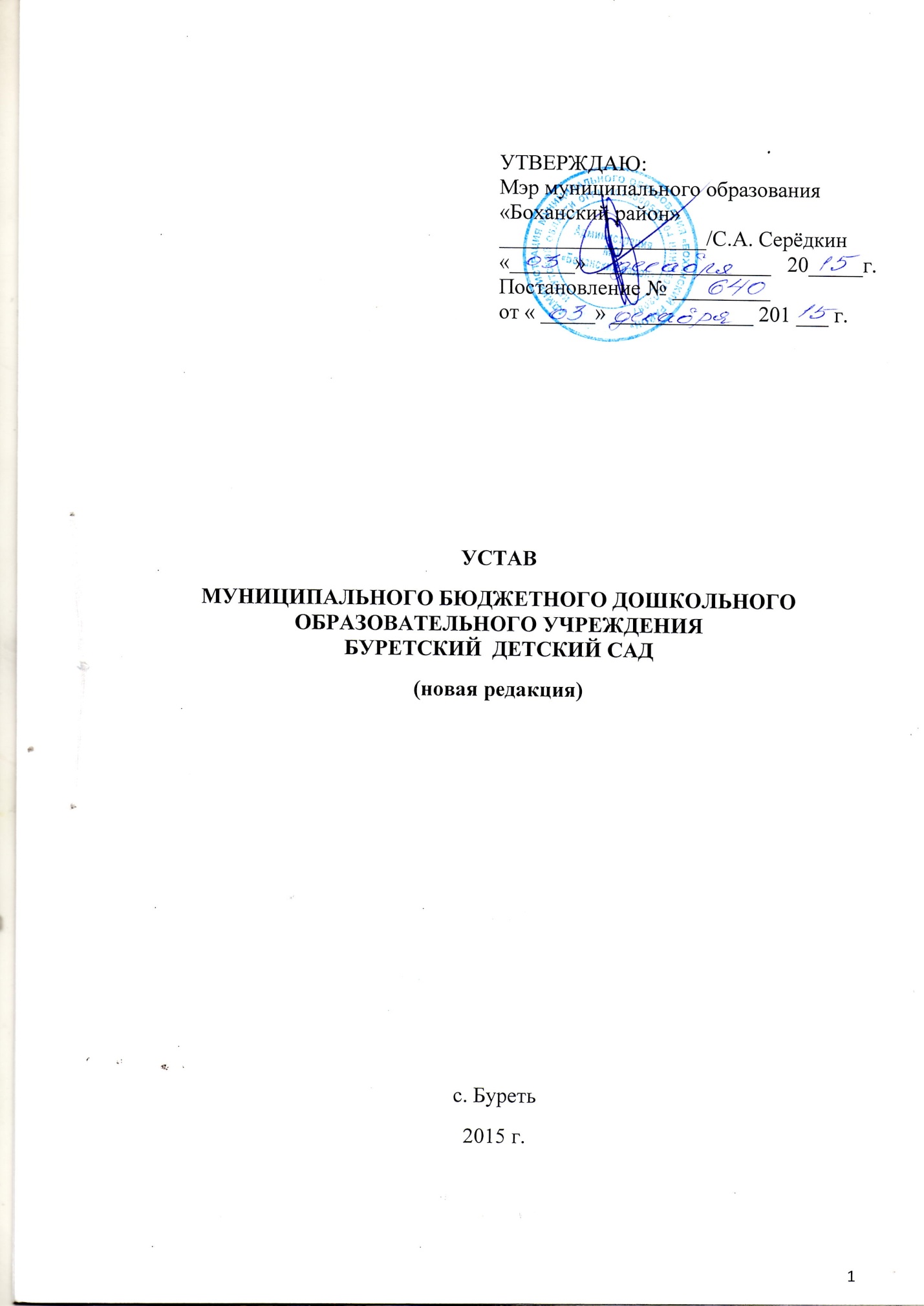 1.Общие положенияОбразовательная организация  Муниципальное бюджетное дошкольное образовательное учреждение «Буретский детский сад»  (далее - ДОУ) является муниципальным бюджетным образовательным учреждением, находящемся в ведении муниципального образования «Боханский район» Иркутской области.Настоящий устав ДОУ приведен в соответствии с законодательством Российской Федерации, а также в связи с принятием Федерального закона от 29.12.2012 года № 273-ФЗ «Об образовании в Российской Федерации».Полное наименование ДОУ: Муниципальное бюджетное дошкольное образовательное учреждение «Буретский детский сад». Сокращенное наименование ДОУ: МБДОУ  «Буретский д/с». Место нахождения ДОУ (юридический, фактический адрес): 669342, Россия, Иркутская область, Боханский район, с. Буреть, ул.Советская, д.20.Тип ДОУ – дошкольная образовательная организация,  организационно-правовая форма – бюджетное учреждение. Учредителем ДОУ является муниципальное образование «Боханский район» Иркутской области. Функции и полномочия учредителя ДОУ осуществляет администрация муниципального образования «Боханский район» Иркутской области (далее – Учредитель). Место нахождения Учредителя: Иркутская область, Боханский район, п. Бохан, ул. Ленина, 83Организационно-методическое руководство ДОУ, контроль за выполнением муниципального задания осуществляет муниципальный орган управления образованием (далее – Управление образования). ДОУ является юридическим лицом, имеет самостоятельный баланс, обладает обособленным имуществом, может от своего имени совершать сделки, приобретать и осуществлять имущественные и личные неимущественные права, нести обязанности, быть истцом и ответчиком в суде общей юрисдикции, арбитражном и третейском судах. ДОУ имеет лицевые счета, в органах Федерального казначейства, печать установленного образца, штамп, бланки и другие реквизиты со своим наименованием. Права юридического лица у ДОУ в части ведения финансово-хозяйственной деятельности, предусмотренной его уставом и направленной на подготовку образовательного деятельности, возникают с момента его регистрации.Право на осуществление образовательной деятельности и льготы, предоставляемые законодательством Российской Федерации, возникают у ДОУ с момента Получения соответствующей лицензии.В ДОУ не допускаются создание и деятельность политических партий, религиозных организаций (объединений). В своей деятельности ДОУ руководствуется Конституцией Российской Федерации, Федеральным законом «Об образовании в Российской Федерации», Бюджетным кодексом Российской Федерации, Гражданским кодексом Российской Федерации, Федеральным законом Российской Федерации «О некоммерческих организациях», другими федеральными законами и нормативными правовыми актами, указами и распоряжениями Президента Российской Федерации, постановлениями и распоряжениями Правительства Российской Федерации, законами и нормативными правовыми актами Иркутской области, правовыми актами Учредителя, настоящим Уставом и другими локальными нормативными актами ДОУ.II. Цели и предмет деятельности ДОУ2.1.Основной целью и предметом деятельности ДОУ является образовательная деятельность по основной общеобразовательной программе – (далее – образовательная программа дошкольного образования).2.2.Основными видами деятельности ДОУ в соответствии с муниципальным заданием являются:предоставление общедоступного и бесплатного дошкольного образования.2.3.ДОУ вправе осуществлять следующие виды деятельности, не являющиеся основными:предоставление бесплатного дополнительного образования по дополнительным общеразвивающим программам;осуществление присмотра и ухода за детьми за счет платы, взимаемой с родителей (законных представителей), утвержденной на основании муниципального правового акта;предоставление имущества ДОУ в аренду за арендную плату.2.4.При осуществлении своей деятельности ДОУ вправе:использовать сетевую форму реализации образовательной программы дошкольного образования, обеспечивающую возможность ее освоения воспитанниками с использованием ресурсов нескольких организаций, осуществляющих образовательную деятельность, а также при необходимости с использованием ресурсов иных организаций;  вести в соответствии с законодательством Российской Федерации научную и (или) иную творческую деятельность; оказывать платные образовательные услуги (занятие в кружке (студии) по интересам; подготовка детей к школе, посещающих  ДОУ, по программам, превышающим образовательный стандарт; реализовывать методическую, информационную продукцию, произведенную за счет средств, полученных от приносящей доход деятельности; выполнять копировальные и множительные работы; организовывать ярмарки, аукционы, выставки, конференции, семинары, культурно-массовые и других мероприятия. осуществлять иные права, предусмотренные законодательством об образовании.  III. Содержание и структура образовательного процесса в ДОУДОУ обеспечивает получение дошкольного образования, присмотр и уход за воспитанниками в возрасте от 1 года   (при социальном запросе населения и создания необходимых условий в возрасте от двух месяцев) до прекращения образовательных отношений.Сроки получения дошкольного образования устанавливаются федеральным государственным образовательным стандартом дошкольного образования.Содержание дошкольного образования определяется образовательной программой дошкольного образования.Требования к структуре, объему, условиям реализации и результатам освоения образовательной программы дошкольного образования определяются федеральным государственным образовательным стандартом дошкольного образования.Образовательная программа дошкольного образования самостоятельно разрабатываются и утверждаются ДОУ в соответствии с федеральным государственным образовательным стандартом дошкольного образования и с учетом соответствующих примерных образовательных программ дошкольного образования.В ДОУ образовательная деятельность осуществляется на государственном языке Российской Федерации.Освоение образовательной программы дошкольного образования не сопровождается проведением промежуточных аттестаций и итоговой аттестации воспитанников.IV. Организация образовательного процесса в ДОУОбразовательная деятельность по образовательным программам дошкольного образования в ДОУ осуществляется в группах.Группы ДОУ имеют общеразвивающую направленность.В ДОУ осуществляется реализация основной общеобразовательной программы дошкольного образования в группах общеразвивающей направленности. В группы ДОУ могут включаться как воспитанники одного возраста, так и воспитанники разных возрастов (разновозрастные группы).Организация оказания первичной медико-санитарной помощи осуществляется органами исполнительной власти в сфере здравоохранения.Организация питания воспитанников осуществляется Учреждением, которое обеспечивает гарантированное сбалансированное питание детей, в соответствии с их возрастом и временем пребывания в Учреждении согласно санитарным нормам и правилам. Численность детей в группе устанавливается в соответствии с санитарными нормами и правилами. Прием детей на обучение в Учреждение осуществляется в соответствии с законодательством Российской Федерации. Приказ о приеме ребенка на обучение издается на основании заключенного договора об образовании по образовательным программам дошкольного образования. Порядок приема на обучение по образовательным программам дошкольного образования в Учреждении определен локальным нормативным актом Учреждения. При приеме ребенка должностные лица Учреждения знакомят родителей (законных представителей) под роспись с уставом Учреждения, лицензией на осуществление образовательной деятельности другими документами, регламентирующими организацию и осуществление образовательной деятельности, права и обязанности воспитанников. Отчисление воспитанника из Учреждения производится по основаниям, остановленным Федеральным законом «Об образовании в Российской Федерации», локальным нормативным актом Учреждения о порядке и основаниях перевода, отчисления и восстановления воспитанников, отчисленных по инициативе Учреждения, договором об образовании по образовательным программам дошкольного образования, заключенным с родителями (законными представителями) воспитанника. Режим работы Учреждения: понедельник – пятница, с 08.00 до 17.00 часов. Группы функционируют в режиме: сокращенного дня (9 -часового пребывания).Иные вопросы организации образовательной деятельности Учреждения регулируются локальными нормативными актами Учреждения, принимаемыми в соответствии с законодательством об образовании.V. Права, обязанность и ответственность работников ДОУПедагогические работники ДОУ пользуются следующими академическими правами и свободами:свобода преподавания, свободное выражение своего мнения, свобода от вмешательства в профессиональную деятельность;свобода выбора и использования педагогически обоснованных форм, средств, методов обучения и воспитания;право на творческую инициативу, разработку и применение авторских программ и методов обучения и воспитания в пределах реализуемой образовательной программы;право на выбор учебных пособий, материалов и иных средств обучения и воспитания в соответствии с образовательной программой и в порядке, установленном законодательством об образовании;право на участие в разработке образовательных программ, в том числе календарных учебных графиков, методических материалов и иных компонентов образовательных программ;право на осуществление научной, творческой, исследовательской деятельности, участие в экспериментальной и международной деятельности, разработках и во внедрении инноваций;иными правами и свободами, предусмотренными законодательством об образовании.Педагогические работники ДОУ имеют следующие трудовые права и социальные гарантии:право на сокращенную продолжительность рабочего времени;право на дополнительное профессиональное образование по профилю педагогической деятельности не реже чем один раз в три года;право на ежегодный основной удлиненный оплачиваемый отпуск, продолжительность которого определяется Правительством Российской Федерации;право на длительный отпуск сроком до одного года не реже чем через каждые десять лет непрерывной педагогической работы в порядке, установленном федеральным органом исполнительной власти, осуществляющим функции по выработке государственной политики и нормативно-правовому регулированию в сфере образования;право на досрочное назначение трудовой пенсии по старости в порядке, установленном законодательством Российской Федерации;право на предоставление педагогическим работникам, состоящим на учете в качестве нуждающихся в жилых помещениях, вне очереди жилых помещений по договорам социального найма, право на предоставление жилых помещений специализированного жилищного фонда;иные трудовые права, меры социальной поддержки, установленные законодательством об образовании, федеральными законами и законодательными актами субъектов Российской Федерации. Педагогические работники ДОУ обязаны:осуществлять свою деятельность на высоком профессиональном уровне в соответствии с утвержденной образовательной программой дошкольного образования;соблюдать правовые, нравственные и этические нормы, следовать требованиям профессиональной этики;уважать честь и достоинство обучающихся и других участников образовательных отношений;развивать у обучающихся познавательную активность, самостоятельность, инициативу, творческие способности, формировать гражданскую позицию, способность к труду и жизни в условиях современного мира, формировать у воспитанников культуру здорового и безопасного образа жизни;применять педагогически обоснованные и обеспечивающие высокое качество образования формы, методы обучения и воспитания;учитывать особенности психофизического развития обучающихся и состояние их здоровья, соблюдать специальные условия, необходимые для получения образования лицами с ограниченными возможностями здоровья, взаимодействовать при необходимости с медицинскими организациями;выполнять иные обязанности, предусмотренные законодательством об образовании, трудовым договором и должностной инструкцией.Права, обязанности и ответственность работников ДОУ, занимающих должности административно-хозяйственных, учебно-вспомогательных и иных работников, осуществляющих вспомогательные функции, устанавливаются законодательством Российской Федерации, правилами внутреннего трудового распорядка ДОУ и иными локальными нормативными актами образовательных организаций, должностными инструкциями и трудовыми договорами.VI.  Имущество и финансовое обеспечение деятельности ДОУИмущество ДОУ закрепляется за ним на праве оперативного управления Отделом по управлению муниципальным имуществом администрации Боханского района в порядке, установленном законодательством Российской Федерации. Земельный участок закрепляется за ДОУ на праве постоянного (бессрочного) пользования.ДОУ владеет, пользуется закрепленным за ним имуществом в соответствии с его назначением, уставными целями, поручениями собственника, действующим законодательством.Источниками  формирования  имущества  и  финансовых ресурсов ДОУ   являются:имущество, закрепленное за ним на праве оперативного управления;средства местного и областного бюджета на финансовое обеспечение деятельности ДОУ;добровольные имущественные взносы и пожертвования;безвозмездные поступления от физических и юридических лиц;доходы от оказания платных услуг;доходы от собственности;иные источники, не запрещенные законодательством Российской Федерации и Иркутской области.Муниципальное задание для ДОУ в соответствии с предусмотренными настоящим Уставом основными видами деятельности формирует и утверждает финансовое управление АМО Боханский район. Формирование муниципального задания осуществляется в порядке, установленном администрацией МО «Боханский район». ДОУ  не вправе отказаться от выполнения муниципального задания.Финансовое обеспечение выполнения муниципального задания ДОУ  осуществляется в виде субсидий из бюджета МО «Боханский район».Финансовое обеспечение выполнения муниципального задания осуществляется с учетом расходов на содержание недвижимого имущества и особо ценного движимого имущества, закрепленных за ДОУ  Учредителем или приобретенных детским садом за счет средств, выделенных ему Учредителем на приобретение такого имущества, расходов на уплату налогов, в качестве объекта налогообложения, по которым признается соответствующее имущество, в том числе земельные участки.В случае сдачи в аренду с согласия Учредителя недвижимого имущества и особо ценного движимого имущества, закрепленного за ДОУ Учредителем или приобретенного детским садом за счет средств, выделенных ему Учредителем на приобретение такого имущества, финансовое обеспечение содержания такого имущества Учредителем не осуществляется.ДОУ без согласия собственника не вправе распоряжаться особо ценным движимым имуществом, закрепленным за ним собственником или приобретенным ДОУ за счет средств, выделенных ему собственником на приобретение такого имущества, а также недвижимым имуществом.Остальным, находящимся на праве оперативного управления имуществом, ДОУ  вправе распоряжаться самостоятельно, если иное не предусмотрено настоящим Уставом.ДОУ вправе осуществлять приносящую доходы деятельность лишь постольку, поскольку это служит достижению целей, ради которых он создан, и соответствующую этим целям, при условии, что такая деятельность указана в настоящем Уставе. Доходы, полученные от такой деятельности, и приобретенное за счет этих доходов имущество поступают в самостоятельное распоряжение ДОУ. ДОУ обязано предоставлять сведения о таком имуществе в Отдел по управлению муниципальным имуществом администрации МО Боханский район, осуществляющим ведение реестра имущества, находящегося в собственности МО «Боханский район».ДОУ  вправе с согласия собственника передавать некоммерческим организациям в качестве их учредителя или участника денежные средства (если иное не установлено условиями их предоставления) и иное имущество, за исключением особо ценного движимого имущества, закрепленного за ним собственником или приобретенного детским садом за счет средств, выделенных ему собственником на приобретение такого имущества, а также недвижимого имущества.В случаях и порядке, предусмотренных федеральными законами, ДОУ вправе вносить указанное имущество в уставный (складочный) капитал хозяйственных обществ или иным образом передавать им это имущество в качестве их учредителя или участника.Крупная сделка может быть совершена ДОУ только с предварительного согласия Учредителя.Крупной сделкой признается сделка или несколько взаимосвязанных сделок, связанная с распоряжением денежными средствами, отчуждением иного имущества (которым в соответствии с федеральным законом ДОУ вправе распоряжаться самостоятельно), а также с передачей такого имущества в пользование или в залог при условии, что цена такой сделки либо стоимость отчуждаемого или передаваемого имущества превышает 10 процентов балансовой стоимости активов ДОУ, определяемой по данным его бухгалтерской отчетности на последнюю отчетную дату.Крупная сделка, совершенная с нарушением указанных требований может быть признана недействительной по иску ДОУ или Управления образованием АМО «Боханский район», если будет доказано, что другая сторона в сделке знала или должна была знать об отсутствии предварительного согласия Учредителем.ДОУ не вправе размещать денежные средства на депозитах в кредитных организациях, а также совершать сделки с ценными бумагами, если иное не предусмотрено федеральными законами.В случае если заинтересованное лицо имеет заинтересованность в сделке, стороной которой является или намеревается быть ДОУ, а также в случае иного противоречия интересов указанного лица и ДОУ в отношении существующей или предполагаемой сделки, сделка должна быть одобрена Учредителем.Плоды, продукция и доходы от использования имущества, находящегося в оперативном управлении, а также имущество, приобретенное ДОУ по договору или иным основаниям, поступают в оперативное управление ДОУ в порядке, установленном действующим законодательством.Имущество ДОУ, в том числе денежные средства, учитываются на его балансе.ДОУ отвечает по своим обязательствам всем находящимся у него на праве оперативного управления имуществом как закрепленным за ним собственником имущества, так и приобретенным за счет доходов, полученных от приносящей доход деятельности, за исключением особо ценного движимого имущества, закрепленного за ДОУ   собственником этого имущества или приобретенного детским ДОУ за счет выделенных собственником имущества средств, а также недвижимого имущества. Собственник имущества ДОУ не несет ответственности по обязательствам ДОУ.ДОУ осуществляет оперативный бухгалтерский учет в соответствии с действующим законодательством и представляет финансовому управлению АМО Боханский район бухгалтерские отчеты в соответствии с действующим законодательством.XII. Компетенция УчредителяОтношения между Учредителем и ДОУ и определяются Договором, заключенным между ними в соответствии с законодательством Российской Федерации.Компетенция  Учредителя:организация учета детей, подлежащих обучению по образовательным программам дошкольного образования;утверждение   Устава ДОУ в новой редакции, изменения и дополнения, вносимые в Устав;заключение и расторжение срочного трудового договора с заведующим ДОУ, определение его функциональных обязанностей, применение к нему мер поощрения и взыскания;проведение аттестации заведующего;осуществление контроля деятельности ДОУ;осуществление контроля исполнения действующего законодательства за    соблюдением прав воспитанников и работников ДОУ;контроль   сохранности   и   эффективного   использования   ДОУ   имущества,   закрепленного за ним на праве оперативного управления;информирование ДОУ о содержании поступающих нормативных актов,    информационных писем;издание нормативных документов в пределах своей компетенции;представление работников ДОУ к награждениям благодарственными письмами, почетными грамотами главы Боханского района, Министерства общего и профессионального образования Иркутской области, Министерства образования и   науки Российской Федерации в установленном порядке;обеспечение содержание зданий и сооружений ДОУ, а также   обустройство прилегающих к ним территорий;обеспечение своевременного доведения лимитов бюджетных обязательств и утверждение сметных назначений в соответствии с требованиями   Бюджетного кодекса Российской Федерации, осуществление контроля за целевым и эффективным  использованием денежных средств;формирование предложений по закреплению имущества за ДОУ на праве оперативного управления и изъятию имущества, закрепленного за ДОУ на праве оперативного управления;согласование передаточных актов или разделительных балансов при реорганизации ДОУ, ликвидационных балансов при ликвидации ДОУ;формирование и утверждение муниципального задания на оказание муниципальных услуг (выполнение работ) ДОУ;осуществление финансового обеспечения деятельности ДОУ, в том числе выполнение муниципального задания;определение порядка составления и утверждения отчета о результатах деятельности ДОУ и об использовании закрепленного за ДОУ на праве оперативного управления имущества, утверждение указанного отчета;принятие решений по иным вопросам, предусмотренным законодательством;на основании решений Учредителя в порядке, установленном правовыми актами МО «Боханский район», могут осуществляться проверки деятельности ДОУ.VIII. Управление ДОУ8.1. Управление ДОУ осуществляется в соответствии с законодательством Российской Федерации, муниципальными правовыми актами АМО «Боханский район»,  настоящим Уставом и строится на основе сочетания принципов единоначалия и коллегиальности.8.2. В ДОУ формируются коллегиальные органы управления, к которым относятся:общее собрание работников;педагогический совет;Совет ДОУ; 8.3. Единоличным исполнительным органом ДОУ является заведующий, который осуществляет текущее руководство деятельностью ДОУ.8.4. Заведующий в соответствии с законодательством Российской Федерации и настоящим Уставом назначается Учредителем.8.5. Кандидаты на должность заведующего должны иметь высшее образование и соответствовать квалификационным требованиям, указанным в квалификационных справочниках, по соответствующим должностям руководителей образовательных организаций и (или) профессиональным стандартам.8.6. Запрещается занятие должности заведующего лицами, которые не допускаются к педагогической деятельности по основаниям, установленным трудовым законодательством.8.7. Кандидаты на должность заведующего и заведующий проходят обязательную аттестацию в порядке и сроки, установленные Учредителем.8.8. Заведующий осуществляет следующие полномочия в области управления ДОУ:1)руководит ДОУ в соответствии с законами и иными нормативными правовыми актами, настоящим Уставом;2)обеспечивает системную образовательную (учебно-воспитательную) и административно-хозяйственную (производственную) работу ДОУ;3)обеспечивает реализацию федерального государственного образовательного стандарта;4)определяет стратегию, цели и задачи развития ДОУ, принимает решения о программном планировании его работы, участии ДОУ в различных программах и проектах;5)утверждает структуру и штатное расписание ДОУ;6)решает кадровые, административные, финансовые, хозяйственные и иные вопросы в соответствии с настоящим Уставом;7)издает приказы и дает указания, обязательные для исполнения всеми работниками ДОУ;8)принимает локальные нормативные акты ДОУ, содержащие нормы трудового права, в том числе по вопросам установления системы оплаты труда с учетом мнения представительного органа работников;9)представляет ДОУ без доверенности в государственных, муниципальных, общественных и иных органах, ДОУ, иных организациях.Иные полномочия, права и обязанности заведующего в области управления ДОУ, а также его ответственность определяются в соответствии с законодательством об образовании, трудовым договором и должностной инструкцией.8.9. Общее собрание работников является постоянно действующим представительным коллегиальным органом управления ДОУ.8.10. Общее собрание работников состоит из работников ДОУ, для которых ДОУ является основным местом работы.8.11. Общее собрание работников осуществляет следующие полномочия:1)дает рекомендации по вопросам принятия локальных актов, регулирующих трудовые отношения с работниками ДОУ;2)обсуждает вопросы состояния трудовой дисциплины в ДОУ, дает рекомендации по ее укреплению;3)содействует созданию оптимальных условий для организации труда и профессионального совершенствования работников;4)выражает мнение в письменной форме при принятии локальных нормативных актов, затрагивающих права и обязанности работников ДОУ;5) осуществляет согласование отчетного доклада заведующего о работе в истекшем году;6) утверждает результаты  самообследования  ДОУ;7) рассматривает иные вопросы деятельности ДОУ, принятые общим собранием работников к своему рассмотрению либо вынесенные на его рассмотрение заведующим ДОУ.8.12. При осуществлении своих полномочий общее собрание работников вправе:1) запрашивать от должностных лиц ДОУ информацию, касающуюся деятельности общего собрания работников ДОУ; 2) выступать от имени ДОУ на комиссиях, собраниях, конференциях по вопросам оплаты труда в ДОУ, по вопросам соблюдения и совершенствования трудовой дисциплины, а также по иным вопросам, касающимся прав и обязанностей работников ДОУ.  8.13. Заседания общего собрания работников ДОУ проводятся по инициативе его членов или заведующего  ДОУ не реже2 раз  в год.8.14. Информация о дате и времени созыва общего собрания работников размещается на  информационном стенде  ДОУ не позднее, чем за 5 дней до его проведения.8.15. Решение общего собрания работников ДОУ считается принятым, если на заседании присутствовало не менее 1/2 от его состава и проголосовало более 1/2 от числа присутствующих. Решения общего собрания работников ДОУ принимаются открытым голосованием простым большинством голосов, присутствующих на заседании. В случае равенства голосов решающим является голос председателя.8.16. Иные вопросы, касающиеся порядка формирования и деятельности общего собрания работников ДОУ, предусматриваются в Положении об общем собрании работников ДОУ. Положение об общем собрании работников ДОУ не должно противоречить законодательству об образовании и настоящему Уставу.8.17. Совет ДОУ является постоянно действующим представительным коллегиальным органом управления ДОУ.8.18. Совет ДОУ в  количестве  5  человек  избирается  на общем собрании работников ДОУ сроком на 3 года. Для избрания в члены Совета ДОУ  необходимо квалифицированное большинство голосов (не менее 2/3) членов, присутствующих на общем собрании.8.19. Совет ДОУ осуществляет следующие полномочия:1)обеспечивает соблюдение ДОУ целей и видов деятельности ДОУ;2)содействует организации и улучшению условий обучения для воспитанников  ДОУ;3)содействует организации конкурсов, соревнований и других массовых мероприятий ДОУ;4)содействует совершенствованию материально-технической базы ДОУ, благоустройству его помещений и территории;5)осуществляет контроль за целевым использованием привлечённых в ДОУ пожертвований;6)рассматривает другие вопросы, связанные с развитием ДОУ.7)рассматривает иные вопросы, вынесенные на заседание Совета ДОУ, за исключением вопросов,  отнесенных к компетенции иных органов управления ДОУ.8.20. При осуществлении своих полномочий Совет ДОУ вправе:1)запрашивать от должностных лиц ДОУ информацию, касающуюся деятельности Совета ДОУ. 8.21. Заседания Совета ДОУ проводятся по инициативе его членов или заведующего ДОУ 2 раза в год.8.22. Информация о дате и времени созыва Совет ДОУ размещается на  информационном стенде  ДОУ не позднее, чем за 5 дней до его проведения.8.23. Заседание  Совета  ДОУ  правомочно,  если  на заседании присутствует более  половины  его  членов.  Решения заседания Совета ДОУ по вопросам исключительной компетенции  Совета  ДОУ, а также по вопросу избрания членов Совета ДОУ принимается квалифицированным большинством голосов (не менее 2/3). По другим вопросам решение считается принятым, если за него проголосовало более половины членов Совета ДОУ.8.24. Иные вопросы, касающиеся порядка формирования и деятельности Совета ДОУ, предусматриваются в Положении о Совете ДОУ. Положение о Совете ДОУ не должно противоречить законодательству об образовании и настоящему Уставу.8.25. Педагогический совет является постоянно действующим представительным коллегиальным органом управления ДОУ.8.26. Педагогический совет состоит  из  педагогических работников ДОУ.8.27. Педагогический совет осуществляет следующие полномочия:1) разрабатывает основные направления и программы развития ДОУ, повышения качества образовательного процесса, представляет их заведующему для последующего утверждения;2) утверждает план работы на каждый учебный год;3) утверждает образовательные программы, реализуемые ДОУ;4) утверждает перечень образовательных программ, разработку которых необходимо осуществить в ДОУ;5) утверждает список учебных пособий, допущенных к использованию при реализации образовательных программ ДОУ;6) осуществляет выдвижение  педагогических работников на участие в конкурсах;7) осуществляет подготовку предложений по использованию и совершенствованию методов обучения и воспитания, образовательных технологий, электронного обучения;8) принимает решения о создании временных творческих объединений с приглашением специалистов различного профиля, консультантов для выработки рекомендаций по совершенствованию образовательной деятельности ДОУ;9) заслушивает информацию и отчеты членов педагогического совета ДОУ;10) осуществляет рассмотрение итогов учебной работы ДОУ.11) осуществляет иные полномочия, предусмотренные законодательством об образовании.8.28. При осуществлении своих полномочий педагогический совет вправе:1) запрашивать от должностных лиц ДОУ информацию, касающуюся деятельности педагогического совета; 2) выступать от имени ДОУ по вопросам, входящим в компетенцию педагогического совета.8.29. Заседания педагогического совета проводятся по инициативе его членов или заведующего ДОУ  не реже4 раза в год,  а также в иное время при наличии необходимости.8.30. Информация о дате и времени созыва педагогического совета размещается на  информационном стенде ДОУ не позднее, чем за 5 дней до его проведения.8.31. Решение педагогического совета считается принятым, если на заседании присутствовало не менее 1/2 от его состава и проголосовало более 1/2 от числа присутствующих. Решения педагогического совета принимаются открытым голосованием простым большинством голосов, присутствующих на заседании. В случае равенства голосов решающим является голос председателя.8.32. Решения педагогического совета оформляются протоколом, который должен быть подписан председателем и секретарем педагогического совета и направлен заведующему для издания соответствующего приказа (за исключением решений об организации деятельности педагогического совета).8.33. Иные вопросы, касающиеся порядка формирования и деятельности педагогического совета, предусматриваются в Положении о педагогическом совете. Положение о педагогическом совете не должно противоречить законодательству об образовании и настоящему Уставу.8.34. В целях учета мнения родителей (законных представителей) воспитанников и педагогических работников ДОУ по вопросам управления ДОУ и при принятии ДОУ локальных нормативных актов, затрагивающих их права и законные интересы, по инициативе родителей (законных представителей) воспитанников и педагогических работников в ДОУ могут:1) создаваться советы родителей (законных представителей) воспитанников или иные органы;2) действовать профессиональные союзы работников ДОУ.Советы родителей (законных представителей) воспитанников или иные органы, а также профессиональные союзы работников ДОУ не являются коллегиальными органами управления в ДОУ.XI. Порядок реорганизации и ликвидации ДОУДОУ может быть реорганизовано в случаях и в порядке, которые  предусмотрены Гражданским кодексом  Российской Федерации и иными федеральными законами.Принятие решения о реорганизации ДОУ, образующего социальную инфраструктуру для детей, допускается на основании положительного заключения комиссии по оценке последствий такого решения для обеспечения жизнедеятельности, образования, развития, отдыха и оздоровления детей, подготовленного в установленном законодательством Российской Федерации порядке.Реорганизация ДОУ может быть осуществлена в форме:слияния двух или нескольких Учреждений;присоединения к Учреждению одного или нескольких бюджетных учреждений соответствующей формы собственности;разделения ДОУ на два ДОУ или несколько учреждений соответствующей формы собственности;выделения  из ДОУ одного ДОУ или нескольких учреждений соответствующей формы собственности.Допускается реорганизация ДОУ с одновременным сочетанием различных ее форм, предусмотренных законодательством Российской Федерации.ДОУ  может  быть  реорганизовано,  если это не повлечет за собой  нарушение конституционных прав граждан в социально-культурной сфере, в  том  числе  прав  граждан  на  получение бесплатного образования.ДОУ  может  быть  ликвидировано по основаниям и в порядке, которые  предусмотрены  Порядком  создания, реорганизации, изменения типа и ликвидации   муниципальных   учреждений,   а   также   утверждения  уставов муниципальных   учреждений   и   внесения  в  них  изменений,  утвержденным постановлением   администрации муниципального образования «Боханский район», а также действующим законодательством Российской Федерации.Ликвидация ДОУ производится на основе постановления администрации муниципального образования «Боханский район», а также по решению суда по основаниям и в порядке, которые предусмотрены законодательством Российской Федерации.Принятие решения о ликвидации ДОУ допускается на основании положительного заключения комиссии по оценке последствий такого решения для обеспечения жизнедеятельности, образования, развития, отдыха и оздоровления детей, подготовленного в установленном законодательством РФ порядке.Требования кредиторов ликвидируемого ДОУ удовлетворяются за счет имущества, на которое в соответствии с законодательством Российской Федерации может быть обращено взыскание.Имущество ДОУ, оставшееся после удовлетворения требований кредиторов, а также имущество, на которое в соответствии с федеральными законами не может быть обращено взыскание по обязательствам ДОУ, передается ликвидационной комиссией в муниципальную казну муниципального образования «Боханский район» в порядке, установленном законодательством Российской Федерации и муниципальными правовыми актами муниципального образования «Боханский район» и впоследствии направляется на цели развития образования путем его передачи направе оперативного управления, передачи на праве  постоянного (бессрочного) пользования (в отношении земельных участков) иной муниципальной образовательной организации муниципального образования «Боханский район».Ликвидация ДОУ считается завершенной, а ДОУ прекратившим свое существование после внесения сведений о его прекращении в Единый государственный реестр юридических лиц в порядке, установленном законом о государственной регистрации юридических лиц.В случае ликвидации ДОУ Управление образования берет на себя ответственность за досрочное прекращение образовательных отношений по обстоятельствам, не зависящим от воли родителей  (законных представителей) воспитанников и ДОУ, и обеспечивает перевод воспитанников для продолжения освоения образовательной программы в другие дошкольные организации по согласованию с их родителями (законными представителями). X. Порядок принятия локальных нормативных актов ДОУ                                             и внесения в них измененийДОУ принимает локальные нормативные акты по основным вопросам организации и осуществления образовательной деятельности, в том числе регламентирующие правила приема воспитанников, режим занятий воспитанников, порядок оформления возникновения, приостановления и прекращения отношений между ДОУ родителями (законными представителями) воспитанников.Локальные нормативные акты ДОУ принимаются путем их утверждения приказом заведующего ДОУ с учетом мнения коллегиальных органов управления ДОУ, Совета родителей (при его наличии в ДОУ), представительных и иных коллегиальных органов управления ДОУ в случаях, предусмотренных законодательством об образовании, а также с учетом мнения представительных органов работников в порядке и в случаях, предусмотренных трудовым законодательством (при их наличии в ДОУ).Изменения в локальные нормативные акты вносятся в соответствии с порядком их принятия.XI. Порядок внесения изменений в УставИзменения и дополнения в Устав ДОУ утверждаются Учредиелем.Согласование изменений в Устав ДОУ с отделом по управлению муниципальным имуществом администрации МО «Боханский район» осуществляется в следующих случаях:реорганизации ДОУ;изменения типа и наименования ДОУ;принятия Устава в новой редакции;изменения в части имущества ДОУ.В остальных случаях согласование изменений в Устав ДОУ с отделом по имуществу не требуется.Устав ДОУ, изменения в Устав ДОУ подлежат государственной регистрации в порядке, установленном законодательством Российской Федерации.XII. Заключительное положениеВ связи с утверждением новой редакции Устава муниципального бюджетного образовательного учреждения «Буретский детский сад», Устав муниципального бюджетного дошкольного  образовательного учреждения «Буретский детский сад», зарегистрированный Межрайонной ИФНС №17 по Иркутской области от 25.10.2011г. за  ГРН 2113850502160 и изменения и дополнения в Устав муниципального бюджетного дошкольного образовательного учреждения «Буретский детский сад», зарегистрированные Межрайонной ИФНС №17 по Иркутской области от 17.10.12 г. за ГРН  2123850492984, с момента  регистарации настоящего Устава, признать утратившим силу.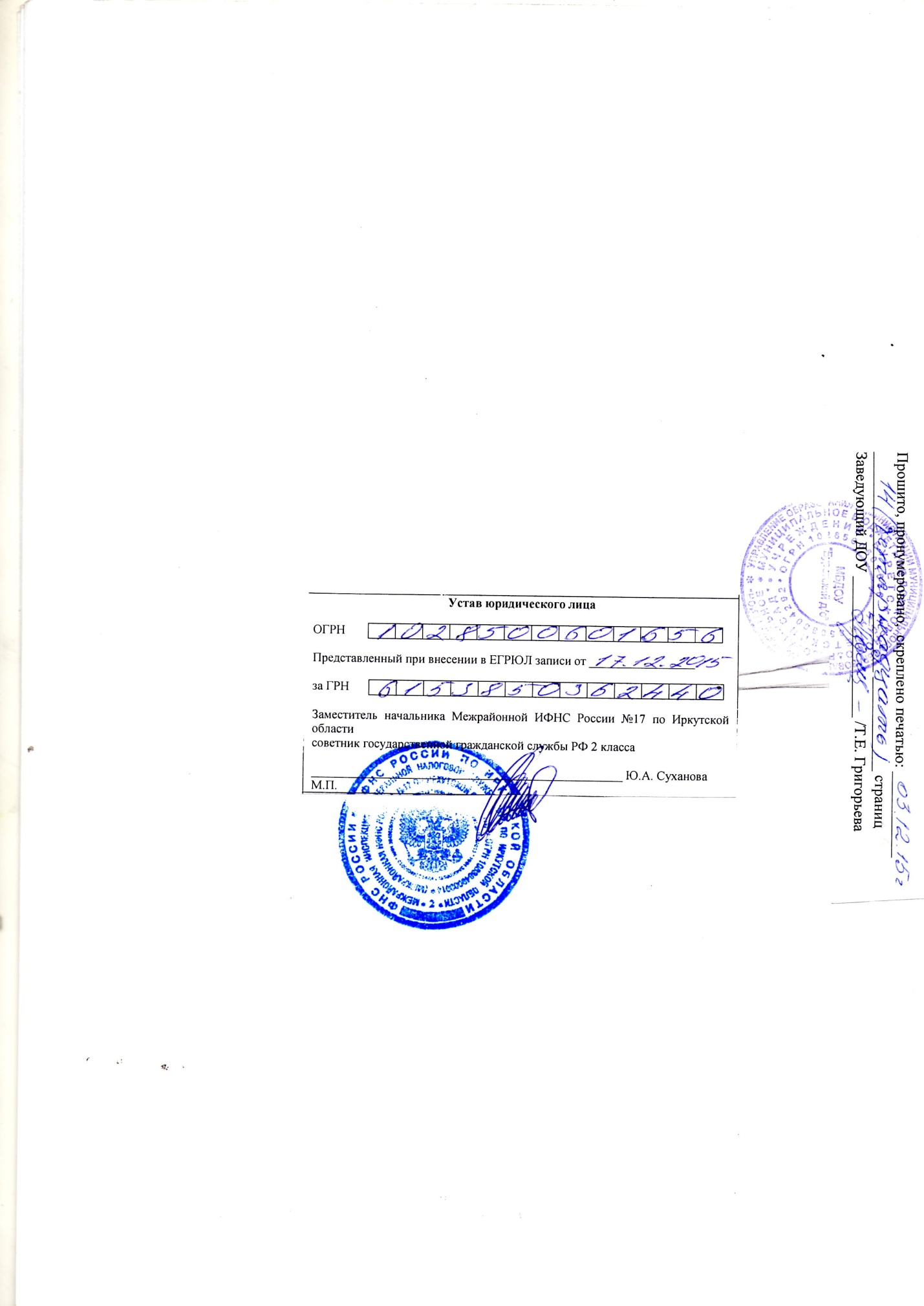 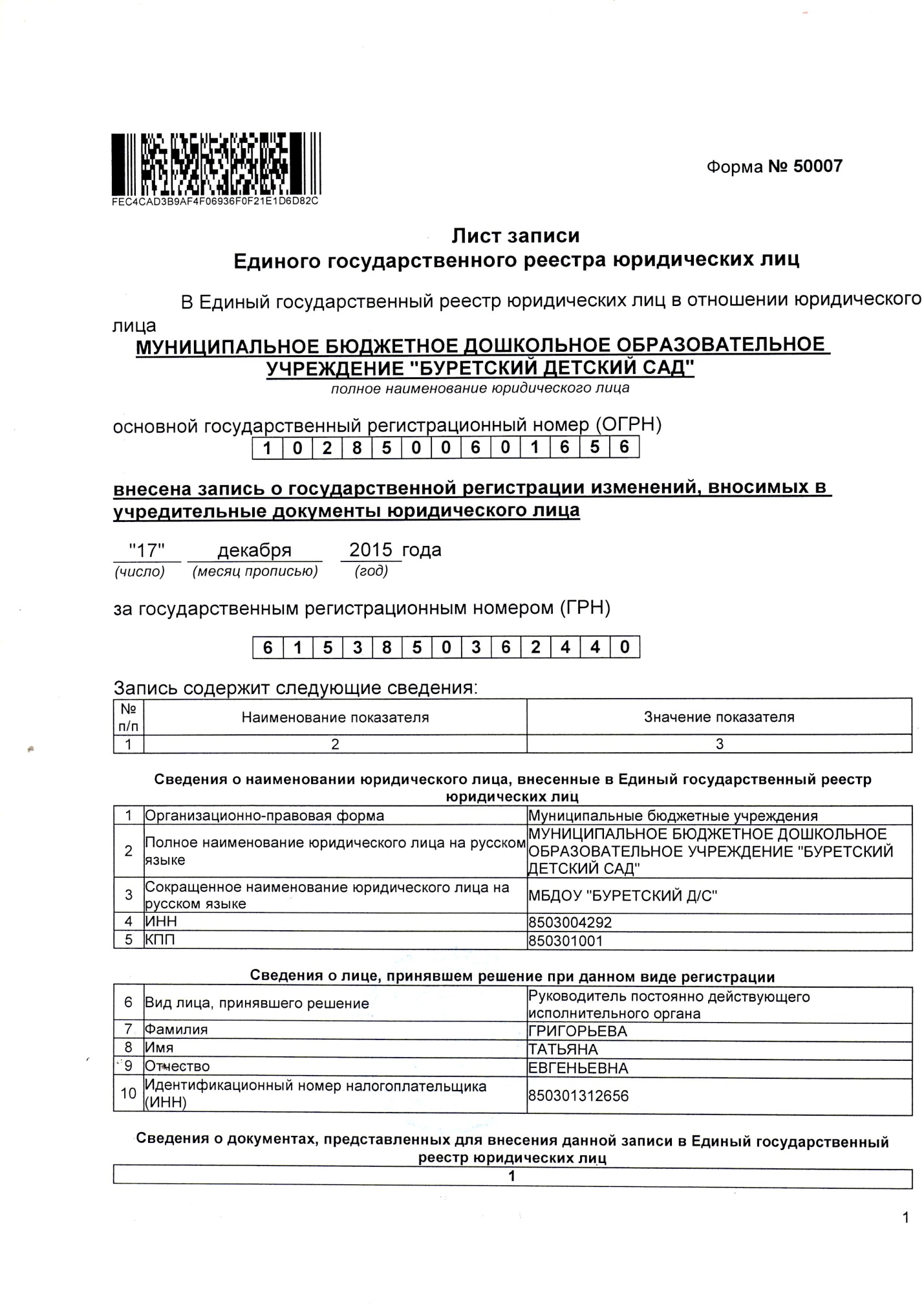 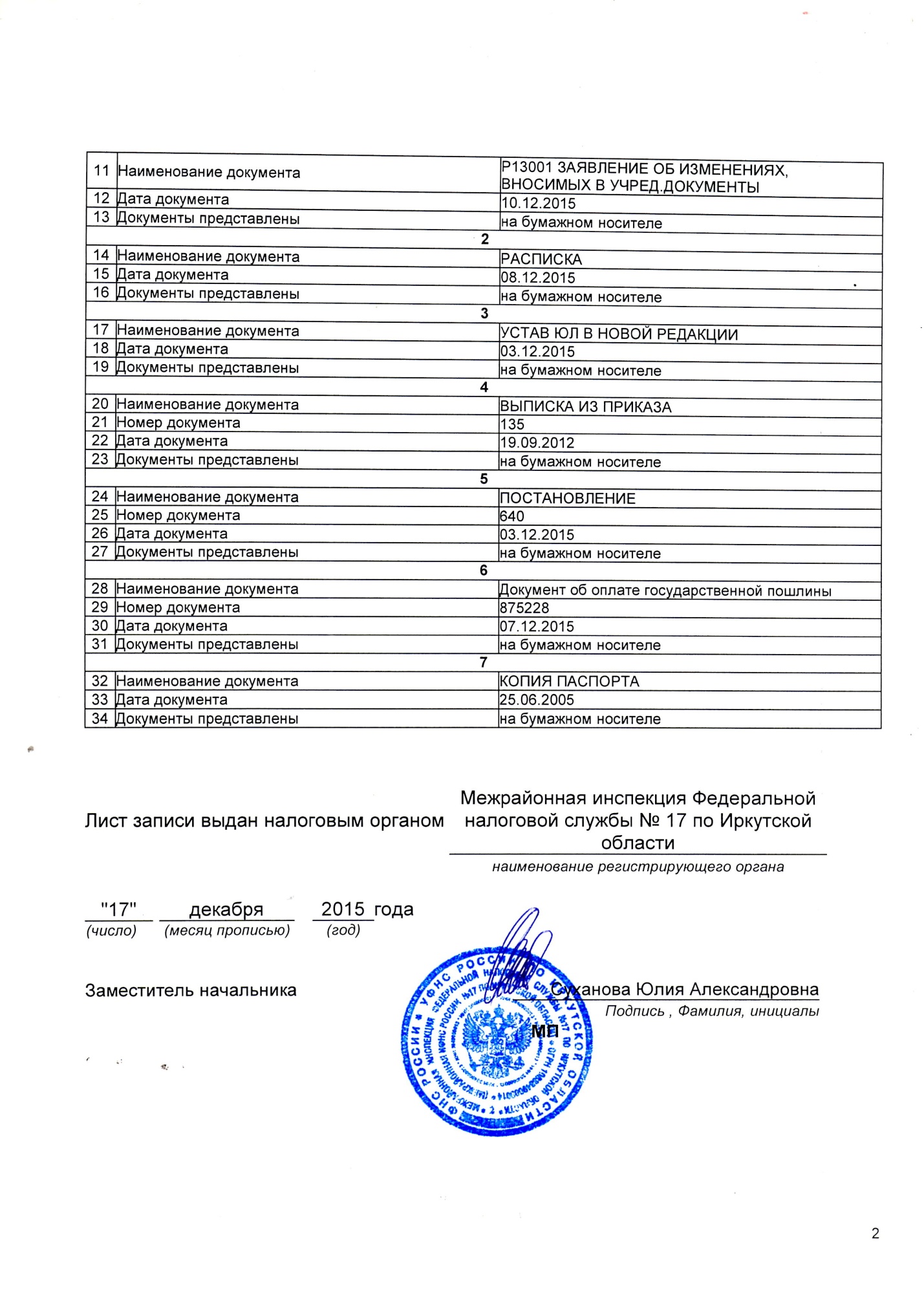 